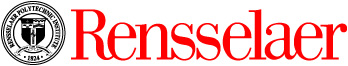 DEPARTMENT HEAD’S ANNUAL ASSESSMENT OF FACULTY Faculty Member ___________________________________________ Department _____________________Department Head/Evaluator __________________________________ Date ___________________________On what basis have you compiled this assessment? (Please check all boxes that apply)Signature of Faculty Member: _____________________________________________________________Signature of Department Head: ____________________________________________________________		Please check here if there are additional comments on an attached sheet.1.  I have read student evaluations2.  I have observed in the lab, studio, or classroom3.  I have observed performances and/or presentations by the faculty member4.  I have observed performances and/or presentations by the students of the faculty member5.  I have reviewed publications6.  I have reviewed Digital Measures reports7.  I have reviewed the Bio-Sketch8.  I have reviewed the Curriculum Vitae 9.  Other:Below BenchmarkBelow BenchmarkAbove BenchmarkAbove BenchmarkTEACHING Percentage applied = _________for Deptfor Deptfor Deptfor Dept1.  Effectiveness in teaching less advanced students2.  Effectiveness in teaching more advanced students3.  Depth of knowledge of the subject matter taught 4.  Currency of the subject matter taught5.  Response of students to the faculty member6.  Teaching load in comparison to others in the department7.  Effectiveness in mentoring undergraduate students8.  Effectiveness in mentoring graduate students9. Participation in accreditation reporting (e.g.Digital Measures) 10. Other:Strengths as a teacher:Weaknesses as a teacher:  Below Benchmarkfor DeptBelow Benchmarkfor DeptBelow Benchmarkfor DeptAbove  Benchmark for DeptAbove  Benchmark for DeptPROFESSIONAL ACTIVITIES, SCHOLARSHIP AND RESEARCH Percentage applied = _________1.  Quality of contributions to the scholarly field in forms such as journal articles, books exhibitions, or performances1.  Quality of contributions to the scholarly field in forms such as journal articles, books exhibitions, or performances2.  Quantity of contributions to the scholarly field in forms such as journal articles, books exhibitions, or performances2.  Quantity of contributions to the scholarly field in forms such as journal articles, books exhibitions, or performances3.  Impact of contributions to the scholarly field in forms such as journal articles, books exhibitions, or performances3.  Impact of contributions to the scholarly field in forms such as journal articles, books exhibitions, or performances4.  Quality of participation in and contributions to the effort to seek external funding4.  Quality of participation in and contributions to the effort to seek external funding5.  Quality of participation in and contributions to receiving external funding5.  Quality of participation in and contributions to receiving external funding6.  The respect with which he/she is regarded by peers and leaders in his/her field6.  The respect with which he/she is regarded by peers and leaders in his/her field7. Other:7. Other:What were the greatest professional contributions of this faculty member to his/her field this year? In what respects would a change of direction or emphasis be helpful with respect to this faculty member's professional activities?Below BenchmarkBelow BenchmarkBelow BenchmarkAbove BenchmarkAbove BenchmarkSERVICE Percentage applied = _________for Deptfor Deptfor Deptfor Deptfor Dept1.  Quality of contributions to the Department 1.  Quality of contributions to the Department 2.  Quality of contributions to the School2.  Quality of contributions to the School3.  Quality of contributions to the Institute3.  Quality of contributions to the Institute4.  Quality of contributions to the professional discipline4.  Quality of contributions to the professional discipline5.  Quality of community and public service5.  Quality of community and public service6.  Effectiveness in recruiting talented students6.  Effectiveness in recruiting talented students7.  Effectiveness in advising undergraduate students7.  Effectiveness in advising undergraduate students8.  Effectiveness in advising graduate students8.  Effectiveness in advising graduate students9. Other:9. Other:What were the most important service contributions of this faculty member? In what ways could the service contributions of this faculty member be more effective?Does this person effectively and collegially contribute to the mission of the department?